Уважаемые жители Малолученского сельского поселения!         Исполнение бюджета поселения за 2018 год  составило по доходам в сумме 6724,8 тыс. рублей, или 100,8 процента к годовому плану и по расходам в сумме 6161,2 тыс. рублей, или 79,8 процента. Профицит по итогам 2018 года составил 563,6 тыс.рублей.           Налоговые и неналоговые доходы бюджета сельского поселения исполнены в сумме 1919,9 тыс. рублей или 104,8 процента к годовым плановым назначениям. Наибольший удельный вес в их структуре занимают: земельный налог – 1251,7 тыс. рублей или 65,2 процента, налог на доходы физических лиц – 227,6 тыс. рублей или 11,9 процентов, доходы от использования имущества, находящегося в муниципальной собственности – 334,1 тыс.рублей или 17,4 процента.            Основными доходными источниками бюджета сельского поселения, как и прежде, являются безвозмездные перечисления, их объем составил 4804,9 тыс. рублей или 71,4 процента всех поступлений, в том числе:	– дотации из областного бюджета – 4185,7 тыс. рублей;	– субвенции  из Фонда компенсаций областного бюджета – 77,3 тыс. рублей;           - прочие межбюджетные трансферты на повышение заработной платы работникам культуры – 494,6 тыс. рублей;           - межбюджетные трансферты, передаваемые бюджетам сельских поселений из бюджетов муниципальных районов на осуществление части полномочий по решению вопросов местного значения в соответствии с заключенными соглашениями – 47,3 тыс. рублей. Основные направления расходов бюджета сельского поселения:обеспечение деятельности местных администраций – 3806,6 тыс.рублей;обеспечение деятельности учреждений культуры  –  1088,2 тыс.рублей;обеспечение мероприятий по благоустройству сельского поселения – 897,5 тыс. рублей;  На реализацию муниципальных программ из бюджета в 2018 году направлено 2415,6 тыс. рублей, или 39,2 процентов всех расходов местного бюджета.НАЛОГИ:недоимка по налогам на 01.01.2018 года составляет 318,6 тыс. рублей.по юридическим лицам недоимки нет. по физическим лицам – 318,6 тыс. рублей (налог на имущество физических лиц – 10,8 тыс. рублей, земельный налог – 63,5 тыс. рублей, транспортный налог – 227,2 тыс. рублей, налог на доходы физических лиц – 8,4 тыс. рублей, единый налог на вмененный доход – 8,7 тыс. рублей) ;         А недоимка по налогам на 01.12.2018 года составляет 233,2 тыс. рублей.из них: по физическим лицам – 225,4 тыс. рублей (налог на имущество физических лиц – 7,5 тыс. рублей, земельный налог – 40,3 тыс. рублей, транспортный налог – 167,9 тыс. рублей, единый налог на вмененный доход – 9,7 тыс. рублей);по юридическим лицам недоимки – налог на доходы физических лиц в сумме 7,8 тыс.рублей. Администрацией Малолученского сельского поселения за 2018 год проведено 2 заседания координационной группы по собираемости налогов и сборов, на которые были приглашены 5 человека. В результате проведенной работы в бюджет поселения поступило 16,5 тыс. рублей. Специалистами Администрации производится подворовой обход задолжников по налогам, также оповещают о необходимости погасить задолженность по имеющимся налогам в телефонном режиме.      На территории Малолученского сельского поселения находятся 4 населенных пункта. Это – ст. Баклановская, х. Алдабульский, ст. Малая Лучка и х. Кривский, в которых проживают 985жителей , том числе  женщин  527 , мужчин  454 .Умерло  4 человека. Родилось  4 ребенка . В поселении функционируют 2 ФАПа (х. Алдабульский, ст. Малая Лучка), имеется машина скорой помощи для доставки больных в райцентр.  Детский сад «Золотая рыбка» в настоящее время посещают 19детей .  Если бы  осуществлялся  подвоз детей  из хуторов ,детей  было бы  в два раза больше .   В школе обучаются 58 детей   с четырех населенных пунктов. Доставляют детей на специальном школьном автобусе;Отделением центра обслуживания граждан пожилого возраста  на обслуживании находится  64  пенсионера;    Рейсовый автобус доставляет население в с. Дубовское 2 раза в неделю и так же  работает  частная  газель     В поселении работает библиотека. Библиотечный фонд составляет 11000экземпляров.    В состав Сельского дома культуры входят 3 сельских клуба. На отчетный период  работает  1 сельский клуб в ст.Баклановская , в х.Алдабульский клуб не работает с марта 2018 г.  и с июля 2018 г. не работает клуб в х. Кривский . За   2018 г силами работников культуры проводились  мероприятия для разных возрастных категорий граждан  (тематические концерты, беседы, посиделки, чаепития), работают кружки детского творчества. Были организованы и проведены циклы мероприятий патриотической направленности, посвященные Дню защитников Отечества, Дню Победы, Дню России, проводились праздники посвященные не только обязательным праздникам, но и православные праздники. Клубы  активно принимают участие  в районных мероприятиях. Малолученский  СДК  выезжал с праздничными концертными программами  в х.Кривский и х.Алдабульский, и в преддверии Нового года  было организовано  поздравление  детей  Дедом Морозом и  Снегурочкой . Вручались  подарки  детям из многодетных , малообеспеченных семей , а так же встреча  с детьми  на  улице и в домашних условиях. В настоящее время  функционируют   4  детские площадки  во всех населенных пунктах , в ст.Малая Лучка  функционирует  спортивная площадка, где установлены спортивные тренажеры.    Телефонная связь осуществляется через АТС, на обслуживании находятся 48  абонентских номеров, связь системы «Мегафон», 54 абонента Ростелеком,  17   абонентов   пользуются   волоконно-оптической  линией  связи. Люди довольны .      За 2018  год  Администрацией Малолученского сельского поселения: -выдано 237  справок;-исходящей информации – 94- принято 204  постановления, По вопросам организации работы администрации издано 58  распоряжений, по кадровым вопросам 16  распоряжений.За 2018 год  Администрацией Малолученского сельского поселения  были заключены 101 контракт. Задачей которых  состояла в том , чтобы  обеспечить жизнедеятельность  поселения . Все контракты  были исполнены  без нарушений.В настоящее время в реестре муниципального имущества Малолученского сельского поселения  числится  50  объектов.За 2018 год  оформлена документация  на два кладбища : ст.Малая Лучка и х.Кривский и в стадии разработки  документы  на кладбища ст.Баклановская,  х.Алдабульский .Оформлении пакета документов на все виды детских пособий, адресную социальную помощь, различного вида субсидии ведется  через МФЦ. Специалисты Администрации Малолученского сельского поселения осуществляют выдачу соответствующих   справок.      Ведется  профилактическая  работа  с населением   по пожарной   безопасности.   Проводятся  рейды по выявлению фактов  сжигания сорной  и сухой растительности, распространяются среди населения  памятки о мерах пожарной безопасности. Рейд по проверке отопления в домах  представителями  пожарной службы, ПДН, Администрации. Создана  добровольная  пожарная  дружина  в количестве   7  человек. Администрация  проводит страхование жизни  добровольных пожарников. За прошедший год большое внимание  уделялось и уделяется разъяснительной работе   среди родителей  о  нахождении детей на  летних каникулах  на водоемах ,в зимнее время на льду, так же и  среди  населения , которое занято   рыбной ловлей, ведь зима стоит теплая, морозы не большие, лед очень тонкий , что очень опасно для нахождения на водоемах. Прием граждан  по личным вопросам  ведет глава Администрации сельского поселения: обращения в основном носят социальный характер , ежедневно  рассматривается  масса вопросов , носящих бытовой характер, требующих  внимания со стороны главы Администрации.За 1 полугодие  2018  года  удалось трудоустроить  на работу по благоустройству территории сельского поселения  2 человека.Вся  информация о деятельности Администрации Малолученского сельского поселения, размещается  на официальном сайте администрации.  Санитарный порядок и благоустройство:      В целях наведения санитарного порядка и благоустройства территории Малолученского сельского поселения работает  штаб по благоустройству.Администрация  сельского поселения  и  добровольцы  провели активную работу по уборки территории населенных пунктов от сорной растительности, зарослей кустарников, сухих деревьев и мусора. Для выполнения этой работы проводились ударники, на которые привлекались работники Администрации, школы, детского сада , а также  расположенные  на территории поселения  сельхозпроизводители (противопожарная опашка, уборка территорий мест хранения ТБО)        На сходах граждан ,в личных  беседах проводилась работа с населением по вопросам санитарной очистки и благоустройству личных подворий и прилегающих территорий. В 2018 году вывоз ТБО производился  МУП «Исток»,согласно заключенным договорам   с населением и индивидуальными предпринимателями. С нового года сбор и вывоз  ТКО  проводится новым оператором. В связи с этим  произошли изменения  в порядке сбора и вывоза мусора. Жителям  приходится  выносить  пакеты с мусором на другие улицы, из-за  того, что мусоросборочная машина «Камаз»  проехать и развернуться  может не на всех улицах , что доставляет жителям неудобства.За отчетный период проводился  ямочный ремонт дорог, так же полностью отремонтирована  дорога  до станицы Малая Лучка , трасса полностью покрыта асфальтом, велось  грейдирование дорог с щебеночным покрытием  в населенных пунктах, обкос травяного покрова вдоль дорог.На кладбище в х.Кривский, х.Алдабульский установили новые столы  и лавочки.Уличное освещение :          По уличному освещению населенных пунктов Малолученского сельского поселения проводилась следующая работа : заключен договор с РЭС  на обслуживание по замене  электролампочек. Они меняются один раз в месяц .По поселению  в рабочем состоянии находятся  60  световых  приборов Фонари приходят в негодность из-за времени использования. Покупка новых осветительных приборов необходима, но пока решается вопрос о собственности уличного освещения , чтобы избежать нецелевое использование денежных средств.	Водоснабжение :Водоснабжение  ст. Малая Лучка и х. Кривский   в настоящее время  осуществляется  путем подачи технической  воды  из балки х. Кривский. Стараемся  поддерживать  бесперебойную подачу воды населению. Ремонтные работы проводятся  своими силами.В настоящее время идет установка  новой  башни Рожновского.   Водоснабжение в ст. Баклановская и х. Алдабульский осуществляется организацией ГУП РО «УРСВ». Водоснабжение подается бесперебойно, если  поступают  заявления  от граждан  о неисправности  водопровода , то  они  устраняются  этой организацией.За отчетный период  произведена установка  новой башни «Рожновского»  в станице Баклановская, залит новый фундамент под башни «Рожновского» в станице Малая Лучка и хуторе Кривский, а с  наступлением весеннего периода  будет продолжена работа по их установке  и установке пожарных кранов .Остро стоит воппрос  с оплатой денег за воду. Несознательные граждане имеются и в ст.Малая и х.Кривский. Физкультура и спорт: В спортивных мероприятиях принимаем активное участие  на районных соревнованиях проходивших  в зимне-весенний период.На территории поселения спортивные соревнования проводятся в основном на базе Малолученской школы– волейбол, футбол, теннис, мероприятия проводятся на новой спортивной площадке .Проводятся товарищеские  футбольные матчи с соседями , в том числе и с соседями с Волгоградской области.Задачи   на  2019 года Использование с/х земель по назначению.Увеличение доходной части местного бюджета.Организация  ударников  для наведения  порядка  на  территории поселения : кладбища , несанкционированные свалки , территории вдоль  автомобильной дороги , берега и балки прибрежной зоны.Усилить  организацию работы  по  содержанию  домашних животных и птицы, и составление протоколов  правонарушений. Оформить в собственность и передать в район   водоочистные сооружения, уделять особое внимание благоустройству населенных пунктов , провести работу по приобретению мусорных контейнеров, проводить работу с уличным освещением. Периодическое печатное издание Администрации Малолученского сельского поселения Дубовского района Ростовской областиУчредитель:     Администрация  Малолученского сельского поселения Адрес: 347425, ул. Центральная, 11, ст.Малая Лучка  Дубовского района  Ростовской области. тел./факс(86377) 5-45-08,      Отпечатано в Администрации Малолученского сельского поселения      «11»  февраля   2019  г.                 Распространяется бесплатно                                                                                                                                                  Тираж 30 экз.   МАЛОЛУЧЕНСКИЕ ВЕДОМОСТИ «11» февраля 2019 г.ПЕРИОДИЧЕСКОЕ ПЕЧАТНОЕ ИЗДАНИЕ МАЛОЛУЧЕНСКОГО СЕЛЬСКОГО ПОСЕЛЕНИЯ«11» февраля 2019 г.22 февраля 2019 года в 11:00 в спортивном  зале МБУК Малолученская ОШ № 13  по адресу: станица Малая Лучка , ул. Приморская , 12 , состоится отчет главы администрации Малолученского сельского поселения Козыревой Елены Валентиновны  перед жителями о своей деятельности  за  2018 год.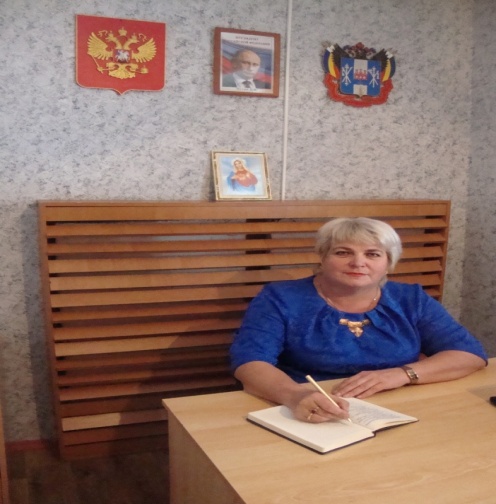 ПОКАЗАТЕЛИПОКАЗАТЕЛИПОКАЗАТЕЛИбюджета Малолученскеого сельского поселения Дубовского района за 2018 годбюджета Малолученскеого сельского поселения Дубовского района за 2018 годбюджета Малолученскеого сельского поселения Дубовского района за 2018 год(тыс.руб.)Наименование показателейУтвержденные бюджетные назначения на годИсполнено123НАЛОГОВЫЕ И НЕНАЛОГОВЫЕ ДОХОДЫ1831,81919,9НАЛОГИ НА ПРИБЫЛЬ, ДОХОДЫ226,4227,6Налог на доходы физических лиц226,4227,6НАЛОГИ НА ИМУЩЕСТВО1205,11289,1Налог на имущество физических лиц30,037,4Земельный налог1175,11251,7ГОСУДАРСТВЕННАЯ ПОШЛИНА0,20,2Государственная пошлина за совершение нотариальных действий должностными лицами органов местного самоуправления, уполномоченными в соответствии с законодательными актами Российской Федерации на совершение нотариальных действий0,20,2ДОХОДЫ ОТ ИСПОЛЬЗОВАНИЯ ИМУЩЕСТВА, НАХОДЯЩЕГОСЯ В ГОСУДАРСТВЕННОЙ И МУНИЦИПАЛЬНОЙ СОБСТВЕННОСТИ332,5334,1Доходы, получаемые в виде арендной платы, а также средства от продажи права на заключение договоров аренды за земли, находящиеся в собственности поселений (за исключением земельных участков муниципальных автономных учреждений) Доходы от сдачи в аренду имущества, составляющего казну сельских поселений (за исключением земельных участков)ДОХОДЫ ОТ ОКАЗАНИЯ ПЛАТНЫХ УСЛУГ (РАБОТ) И КОМПЕНСАЦИИ ЗАТРАТ ГОСУДАРСТВАДоходы от компенсации затрат государства220,0112,565,165,1221,6112,566,466,4ШТРАФЫ, САНКЦИИ, ВОЗМЕЩЕНИЕ УЩЕРБА2,52,5Денежные взыскания (штрафы), установленные законами субъектов Российской Федерации за несоблюдение муниципальных правовых актов, зачисляемые в бюджеты поселений2,52,5БЕЗВОЗМЕЗДНЫЕ ПОСТУПЛЕНИЯ4841,44804,9Безвозмездные поступления от других бюджетов бюджетной системы Российской Федерации4841,44804,9Дотации бюджетам поселений  на выравнивание бюджетной  обеспеченности4185,74185,7Субвенции бюджетам поселений на осуществление первичного воинского учета на территориях, где отсутствуют военные комиссариаты77,177,1Субвенции бюджетам поселений на выполнение передаваемых полномочий субъектов Российской ФедерацииМежбюджетные трансферты, передаваемые бюджетам сельских поселений из бюджетов муниципальных районов на осуществление части полномочий по решению вопросов местного значения в соответствии с заключенными соглашениямиПрочие межбюджетные трансферты, передаваемые бюджетам сельских поселений0,283,8  494,6                  0,247,3494,6ИТОГО ДОХОДОВ6673,26724,9РАСХОДЫОБЩЕГОСУДАРСТВЕННЫЕ ВОПРОСЫ5502,53981,9Функционирование Правительства Российской Федерации, высших исполнительных органов государственной власти субъектов Российской Федерации, местных администрацийРезервные фонды                                                                                                 3818,6               3,03806,60,0Другие общегосударственные вопросы1680,9175,3НАЦИОНАЛЬНАЯ ОБОРОНА77,177,1Мобилизационная и вневойсковая подготовка77,177,1НАЦИОНАЛЬНАЯ БЕЗОПАСНОСТЬ И ПРАВООХРАНИТЕЛЬНАЯ ДЕЯТЕЛЬНОСТЬЗащита населения и территории от чрезвычайных ситуацийприродного и техногенного характера, гражданская оборона16,916,216,816,2Обеспечение пожарной безопасности0,70,6НАЦИОНАЛЬНАЯ ЭКОНОМИКА83,847,3Дорожное хозяйство (дорожные фонды)83,847,3ЖИЛИЩНО-КОММУНАЛЬНОЕ ХОЗЯЙСТВОКоммунальное хозяйство850,7240,0850,2240,0Благоустройство610,7610,2ОБРАЗОВАНИЕ12,512,5Профессиональная подготовка, переподготовка и повышение квалификации12,512,5КУЛЬТУРА, КИНЕМАТОГРАФИЯ 1088,21088,2Культура1088,21088,2СОЦИАЛЬНАЯ ПОЛИТИКА87,387,3Пенсионное обеспечение87,387,3ИТОГО РАСХОДОВ7719,06161,2ДЕФИЦИТ (-), ПРОФИЦИТ (+)-1045,8+563,6ИСТОЧНИКИ ВНУТРЕННЕГО ФИНАНСИРОВАНИЯ ДЕФИЦИТА1045,8Остатки средств бюджетов1045,8